Quién hace qué - Los miembros de los Países Bajos lo descubren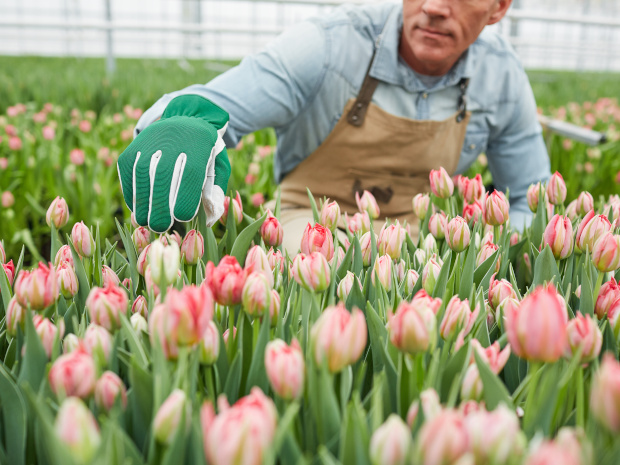 Publicado el julio 15, 2022 por EditorLas presentaciones ya están en línea para el reciente seminario web de XBRL Países Bajos sobre "quién hace qué", que establece los respectivos roles y actividades de XBRL International, XBRL Europa y XBRL Países Bajos. Proporcionó un panorama útil de cómo encaja el mundo de XBRL, así como una puesta al día sobre el trabajo actual y los planes futuros, y las presentaciones también ofrecen mucho interés para aquellos fuera de los Países Bajos.Como explicó el CEO John Turner, XBRL International es la organización de desarrollo de estándares detrás de las especificaciones XBRL. Actuamos como un organismo paraguas, operando en el interés público como un consorcio global sin fines de lucro. John discutió el propósito, la estructura y el gobierno de XBRL International, y un punto que quizás sorprendió particularmente a los asistentes fue nuestra pequeña cantidad de personal. Los voluntarios expertos son absolutamente vitales para desarrollar, mantener, probar y extender el estándar XBRL y producir materiales de orientación, y así permitir informes digitales de alta calidad en todo el mundo. Siempre estamos listos para dar la bienvenida a nuevos miembros a nuestros grupos de trabajo, ¡así que póngase en contacto si está interesado!John también exploró el trabajo técnico en curso, incluidas algunas iniciativas actuales, por ejemplo, en los nuevos formatos xBRL-CSV y xBRL-JSON, Cálculos 1.1 y Fórmula. De cara al futuro, discutió las iniciativas estratégicas de XBRL International, así como nuestro trabajo de defensa del interés público en una serie de ámbitos, incluidos los informes de sostenibilidad.XBRL Europe, por su parte, es una organización regional sin ánimo de lucro afiliada a XBRL International, establecida para fomentar y coordinar los esfuerzos europeos de XBRL, implementar proyectos comunes de XBRL en Europa y servir de enlace con las autoridades y organizaciones europeas. Tiene sus propios miembros, tanto jurisdicciones nacionales dentro de Europa como miembros directos, como proveedores de software y proveedores de servicios, complementando las membresías en XBRL International y jurisdicciones locales. Entre sus actividades, XBRL Europe organiza conferencias, seminarios web y otros eventos, organiza grupos de trabajo (¡que también dan la bienvenida a los miembros!) y lleva a cabo otras tareas específicas de Europa, como responder a las consultas. El CEO Gilles Maguet expuso la gobernanza de XBRL Europe, sus diversos grupos de trabajo, las actividades recientes y el plan de trabajo actual.Finalmente, XBRL Países Bajos estuvo representado por el miembro de la Junta Bas Groenveld. Según explicó, fue una de las primeras jurisdicciones nacionales, fundada en 2002, y trabaja en estrecha colaboración con XBRL International. Contribuyó al inicio de programas gubernamentales críticos que colocan a los Países Bajos a la vanguardia de los informes digitales: el Proyecto de Taxonomía de los Países Bajos (NTP) y el Informe Comercial Estándar (SBR), una asociación público-privada que utiliza XBRL como estándar central. Todas las jurisdicciones son diferentes, y XBRL Países Bajos es un poco inusual en su estrecha relación con SBR como otra organización que promueve XBRL en el país. XBRL Países Bajos promueve la adopción de XBRL, tanto dentro como fuera de SBR, proporcionando información, organizando eventos como seminarios web y sesiones de capacitación técnica, conectando organizaciones, expertos y proyectos, y ayudando a alinear los requisitos nacionales de presentación de informes con los estándares internacionales.Realmente disfrutamos de esta oportunidad de dilucidar cómo trabajamos juntos para fomentar la información digital desde el nivel global hasta el regional y el local, ¡gracias a XBRL Países Bajos por organizar este gran evento!Accede a las presentaciones completas aquí.XBRL XBRL EUROPE XBRL PAÍSES BAJOS XII NOTICIAS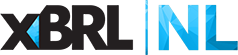 Parte del Consorcio Internacional XBRL.Webinar 30 de junio de 2022: ¿Quién hace qué? seminario web de 30 de junio de 2022: ¿Quién hace qué?Webinar 30 de junio de 2022: ¿Quién hace qué?Publicado el junio 3, 2022 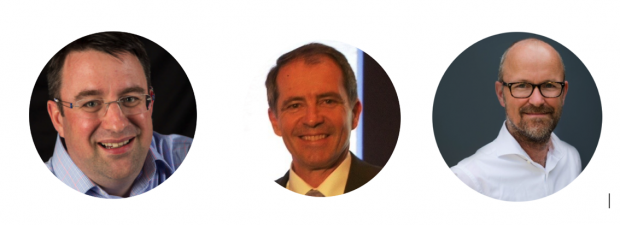 Webinar ¿Quién hace qué?El jueves 30 de junio, el webinar ¿Quién hace qué? lugar, sobre las ambiciones y tareas de XBRL International y las actividades de XBRL Europe y XBRL Nederland. John Turner (CEO XBRL International), Gilles Maguet (CEO XBRL Europe) y Bas Groenveld (miembro de la junta directiva de XBRL Netherlands) explicaron lo que sus organizaciones están haciendo para el desarrollo y la aplicación de XBRL, cómo están organizadas, cuáles son sus planes para el futuro (cercano) y cómo las partes interesadas pueden participar. Las presentaciones se pueden encontrar aquí.Webinar 30 de junio de 2022 ¿Quién hace qué? – XBRL InternacionalWebinar 30 de junio de 2022 ¿Quién hace qué? – XBRL EuropaWebinar 30 de junio de 2022 ¿Quién hace qué? – XBRL Países Bajos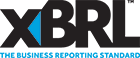 Grupos de trabajo XSBLos grupos de trabajo de XSB están abiertos a los empleados de todas las empresas/organizaciones jurisdiccionales y miembros directos. ¿Cuál es su experiencia? ¡Únete a un grupo de trabajo para participar!Comparta su experiencia: Únase al trabajo de la XSB a través de sus grupos de trabajo. Es una gran oportunidad para obtener reconocimiento tanto para ti como para tu empresa. Los grupos de trabajo de XSB generalmente se reúnen una vez a la semana a través de conferencias telefónicas. Los miembros también tienen la oportunidad de establecer contactos con expertos de ideas afines al menos una vez al año en las reuniones de F2F en la Conferencia Internacional XBRL.¡Involúcrate ahora!Grupo de Trabajo de Especificación y Mantenimiento de BaseMark Goodhand, Presidente spec@xbrl.orgEl Grupo de Trabajo de Especificación y Mantenimiento Base sirve a la comunidad XBRL proporcionando y documentando interpretaciones autorizadas de la especificación XBRL 2.1 y resolviendo problemas menores mediante correcciones y extensiones de erratas a la suite de conformidad XBRL 2.1.Grupo de Trabajo de FórmulasHerm Fischer, Presidente formula@xbrl.orgEl Grupo de Trabajo de Fórmulas XBRL se ha creado para entregar una especificación de extensión XBRL que admita la declaración de fórmulas XBRL.Grupo de Trabajo de RenderizadoHerm Fischer, Presidente rendering@xbrl.orgEl Grupo de Trabajo de Renderizado es responsable de la supervisión, el mantenimiento y el desarrollo posterior de las especificaciones de Inline XBRL y Table Linkbase.Modelo de información abiertaHerm Fischer, Presidente oim@xbrl.orgEl Open Information Model Working Group está trabajando para crear un modelo simplificado e independiente de la sintaxis de XBRL, con el fin de permitir una transformación fácil y robusta de los datos XBRL en diferentes formatos como JSON y SQL. Además de crear el modelo en sí, el grupo está trabajando en la definición de una serie de asignaciones estándar de XBRL en otros formatos.Grupos de trabajo de BPBLos grupos de trabajo de prácticas están abiertos a los empleados de todas las empresas / organizaciones jurisdiccionales y miembros directos. ¿Cuál es su experiencia? ¿Has sido reconocido por ello? ¿Por qué no unirse a nosotros en la colección, compilación y documentación del Cuerpo de Conocimiento XBRL?La orientación producida por los grupos de trabajo de BPB se puede encontrar en el área de orientación del sitio web.Comparta su experiencia: Únase al trabajo de la Junta de Mejores Prácticas a través de sus grupos de trabajo. Es una gran oportunidad para obtener reconocimiento tanto para ti como para tu empresa. Los grupos de trabajo de prácticas se reúnen una vez a la semana a través de llamadas de conferencia. Los miembros también tienen la oportunidad de establecer contactos con expertos de ideas afines al menos una vez al año en un taller de mesa redonda F2F en torno a las Conferencias Internacionales XBRL. ¡Involúcrate ahora!Comparte tus IDEAS: Si su área de especialización aún no figura como un grupo de enfoque existente, pero debe incluirse en el Cuerpo de Conocimiento, no dude en enviar sus sugerencias a bpb@xbrl.org.Grupo de Trabajo de Diseño de Taxonomíatdwg@xbrl.org de la Cátedra Ben RussellEl Grupo de Trabajo de Orientación de Arquitectura de Taxonomía produce orientación sobre las diferentes consideraciones técnicas de una arquitectura de taxonomía XBRL. La guía de TAGTF alinea los enfoques arquitectónicos con los objetivos comerciales y ayuda con la comunicación de los requisitos de informes del emisor a los usuarios. Tiene en cuenta la experiencia del mercado con las prácticas actuales y el futuro de la especificación XBRL según lo indicado por la Junta de Estándares XBRL. La audiencia principal para la orientación producida por este grupo de trabajo son los arquitectos y autores de taxonomía.Grupo de Trabajo sobre Divulgaciones Específicas de EntidadesLouis Matherne, Presidente de Madera de Andrómeda esdtf@xbrl.orgEl Grupo de Trabajo de Divulgaciones Específicas de Entidades produce orientación para abordar los requisitos de Divulgación Específica de Entidades (ESD) en los informes y taxonomías XBRL. El grupo de trabajo se centra en el ámbito de la información financiera, ya que la mayor parte de la experiencia con las EDS en este momento se encuentra en este ámbito de la presentación de informes. La audiencia principal para la orientación producida por este grupo de trabajo son los propietarios de los sistemas de presentación de informes y / o los propietarios de las taxonomías de base.Grupo de Trabajo de Orientación para la Implementaciónigtf@xbrl.org Este grupo de trabajo produce orientación sobre todas las etapas de implementación centrada en aspectos comerciales como la publicación de taxonomía, la gobernanza del proyecto, el plan de implementación, las reglas de presentación; basado en la experiencia del mundo real recopilada de la comunidad global. El grupo de trabajo desarrolla una guía basada en la experiencia del mundo real recopilada de la comunidad global.